Almost the same amount was spent on the purchase of new and used trucksAccording to the Marketing Agency NAPI (National Industrial Information Agency), 944.6 billion rubles were spent on the purchase of new and used trucks over eight months of 2022. This amount was almost equally divided between the new and used vehicles, while the share of new vehicles in the sales structure "in quantitative terms" was only 28.4%.New and used truck market revenue, January-August 2022 Source: NAPI (National Industrial Information Agency)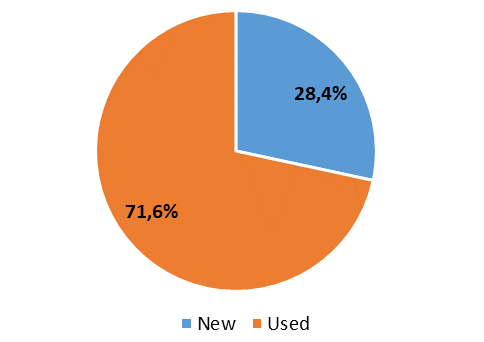 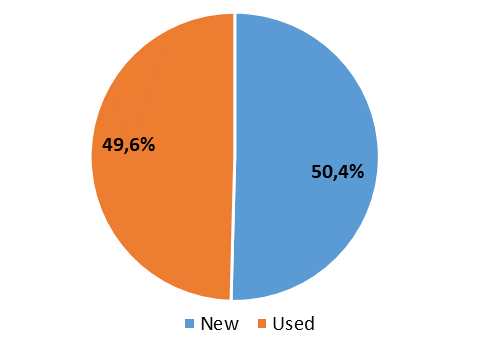 Source: NAPI (National Industrial Information Agency)New truck sales, thousand units, January-August 2022 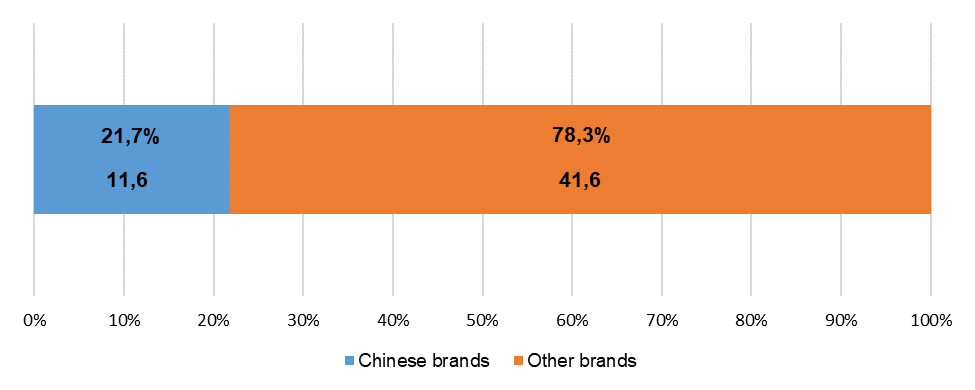 Source: NAPI (National Industrial Information Agency)New truck market revenue, billion rubles, January-August 2022 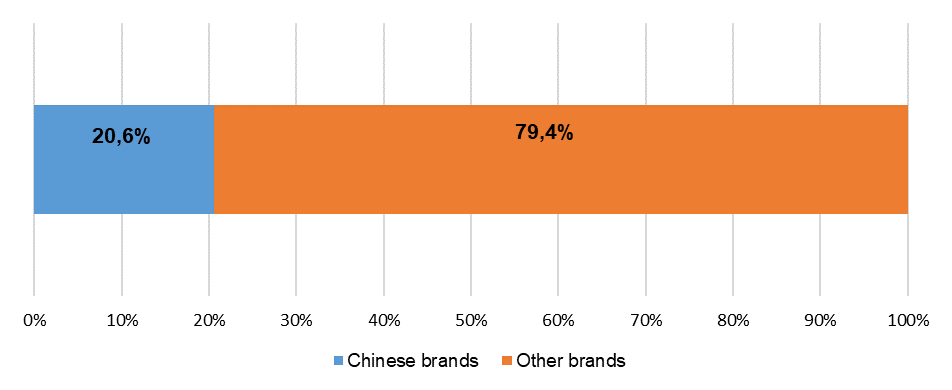 Source: NAPI (National Industrial Information Agency)Used truck sales, thousand units, January-August 2022 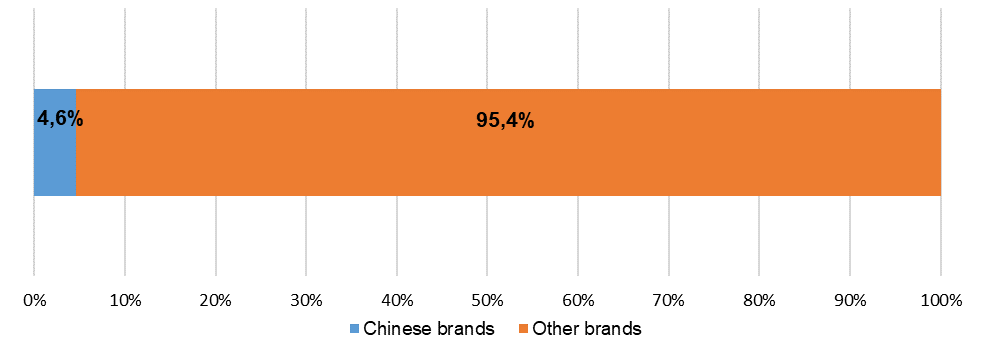 Source: NAPI (National Industrial Information Agency)Used truck market revenue, billion rubles, January-August 2022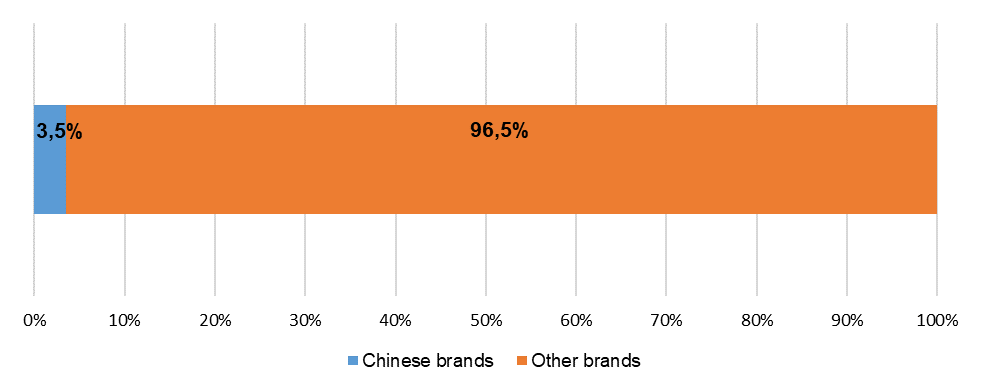 Source: NAPI (National Industrial Information Agency)New truck market revenue, leading Chinese brands, January-August 2022 Source: NAPI (National Industrial Information Agency)Used truck market revenue, leading Chinese brands, January-August 2022 Source: NAPI (National Industrial Information Agency)Sales, 
thousand units Weighted average price, rublesMarket revenue, 
million rubesNew vehicles53.28 956 539476 219Used vehicles134.33 488 065468 423Total187.5-944 642Truck sales, January-August 2022Truck market revenue, January-August 2022BrandSales, 
thousand units Weighted average price, rublesMarket revenue, 
million rubesSHAANXI5 0908 000 51540 723HOWO2 2028 671 70519 095FAW1 6697 514 43112 542JAC1 5216 663 85210 136SITRAK3666 704 4002 454HONGYAN2477 310 2761 806XCMG23122 218 5715 132ZOOMLION17134 841 8625 958BrandSales, 
thousand units Weighted average price, rublesMarket revenue, 
million rubesSHAANXI2 1513 071 4156 607FOTON1 413862 6141 219HOWO9702 285 6682 217FAW6853 255 5882 230DONGFENG3291 273 916419JAC2093 893 929814CAMC1491 419 146211XCMG13515 147 8982 045